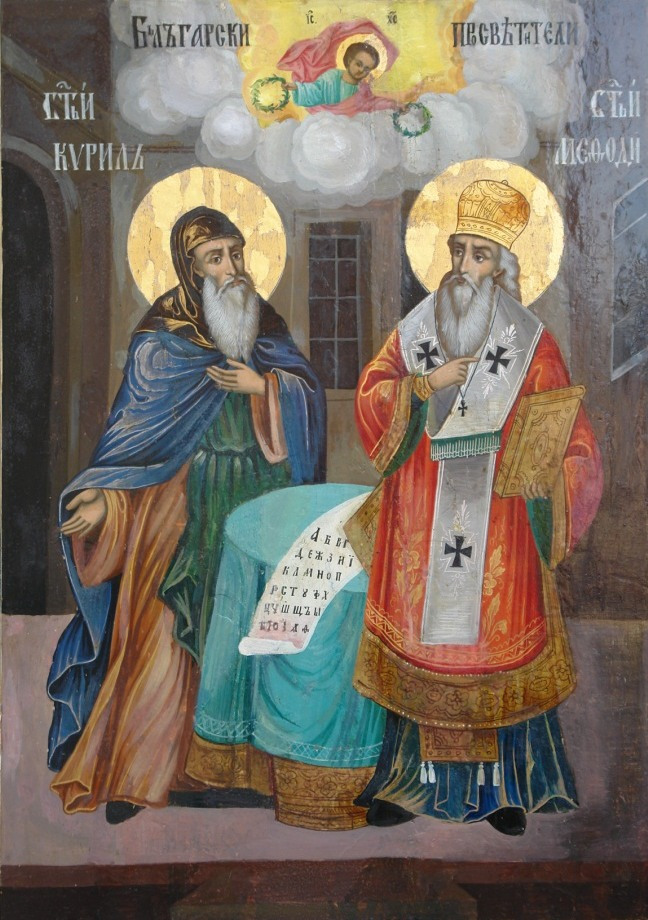                                                ЧЧЧестит 